Formulário de solicitação de 04 (quatro) créditos referente à publicação de artigoData: ______________________________________Assinatura do/a discente________________________________________Assinatura do/a Orientador/aNome discenteOrientador/aTítulo da pesquisa:Título do artigo:Título do periódico:ISSN:URL do número no qual o artigo foi publicado:URL do artigo:Qualis em História: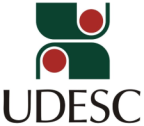 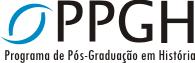 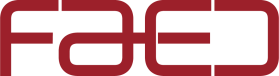 